ForewordThis certification report is an UNCLASSIFIED publication, issued under the authority of the Chief, Communications Security Establishment (CSE). The Information Technology (IT) product identified in this certification report, and its associated certificate, has been evaluated at an approved evaluation facility established under the Canadian Centre for Cyber Security (CCCS). This certification report, and its associated certificate, applies only to the identified version and release of the product in its evaluated configuration. The evaluation has been conducted in accordance with the provisions of the Canadian CC Scheme, and the conclusions of the evaluation facility in the evaluation report are consistent with the evidence adduced. This report, and its associated certificate, are not an endorsement of the IT product by Canadian Centre for Cyber Security, or any other organization that recognizes or gives effect to this report, and its associated certificate, and no warranty for the IT product by the Canadian Centre for Cyber Security, or any other organization that recognizes or gives effect to this report, and its associated certificate, is either expressed or implied.If your department has identified a requirement for this certification report based on business needs and would like more detailed information, please contact: Contact Centre and Information Services contact@cyber.gc.ca | 1-833-CYBER-88 (1-833-292-3788)OverviewThe Canadian Common Criteria Scheme provides a third-party evaluation service for determining the trustworthiness of Information Technology (IT) security products. Evaluations are performed by a commercial Common Criteria Evaluation Facility (CCEF) under the oversight of the Certification Body, which is managed by the Canadian Centre for Cyber Security.A CCEF is a commercial facility that has been approved by the Certification Body to perform Common Criteria evaluations; a significant requirement for such approval is accreditation to the requirements of ISO/IEC 17025, the General Requirements for the Competence of Testing and Calibration Laboratories. By awarding a Common Criteria certificate, the Certification Body asserts that the product complies with the security requirements specified in the associated security target. A security target is a requirements specification document that defines the scope of the evaluation activities. The consumer of certified IT products should review the security target, in addition to this certification report, in order to gain an understanding of any assumptions made during the evaluation, the IT product's intended environment, the evaluated security functionality, and the testing and analysis conducted by the CCEF.The certification report, certificate of product evaluation and security target are posted on the Common Criteria portal (the official website of the International Common Criteria Project).Table of ContentsEXECUTIVE SUMMARY	61	Identification of Target of Evaluation	71.1	Common Criteria Conformance	71.2	TOE Description	71.3	TOE Architecture	82	Security Policy	92.1	Cryptographic Functionality	93	Assumptions and Clarification of Scope	103.1	Usage and Environmental Assumptions	103.2	Clarification of Scope	104	Evaluated Configuration	114.1	Documentation	115	Evaluation Analysis Activities	125.1	Development	125.2	Guidance Documents	125.3	Life-Cycle Support	126	Testing Activities	136.1	Assessment of Developer tests	136.2	Conduct of Testing	136.3	Independent Functional Testing	136.3.1	Functional Test Results	136.4	Independent Penetration Testing	146.4.1	Penetration Test results	147	Results of the Evaluation	157.1	Recommendations/Comments	158	Supporting Content	168.1	List of Abbreviations	168.2	References	16List of FiguresFigure 1:	TOE Architecture	8List of TablesTable 1:	TOE Identification	7Table 2:	Cryptographic Implementation(s)	9EXECUTIVE SUMMARYThe  (hereafter referred to as the Target of Evaluation, or TOE), from  , was the subject of this Common Criteria evaluation. A description of the TOE can be found in Section 1.2.  The results of this evaluation demonstrate that the TOE meets the requirements of the conformance claim listed in Section 1.1 for the evaluated security functionality. is the CCEF that conducted the evaluation. This evaluation was completed on  and was carried out in accordance with the rules of the Canadian Common Criteria Scheme.The scope of the evaluation is defined by the Security Target, which identifies assumptions made during the evaluation, the intended environment for the TOE, and the security functional/assurance requirements.  Consumers are advised to verify that their operating environment is consistent with that specified in the security target, and to give due consideration to the comments, observations, and recommendations in this Certification Report.The Canadian Centre for Cyber Security, as the Certification Body, declares that this evaluation meets all the conditions of the Arrangement on the Recognition of Common Criteria Certificates and that the product is listed on the Certified Products list (CPL) for the Canadian CC Scheme and the Common Criteria portal (the official website of the International Common Criteria Project).Identification of Target of EvaluationThe Target of Evaluation (TOE) is identified as follows:TOE IdentificationCommon Criteria ConformanceThe evaluation was conducted using the Common Methodology for Information Technology Security Evaluation, Version 3.1 Revision 5, for conformance to the Common Criteria for Information Technology Security Evaluation, Version 3.1 Revision 5.The TOE claims the following conformance:TOE DescriptionTOE ArchitectureA diagram of the TOE architecture is as follows: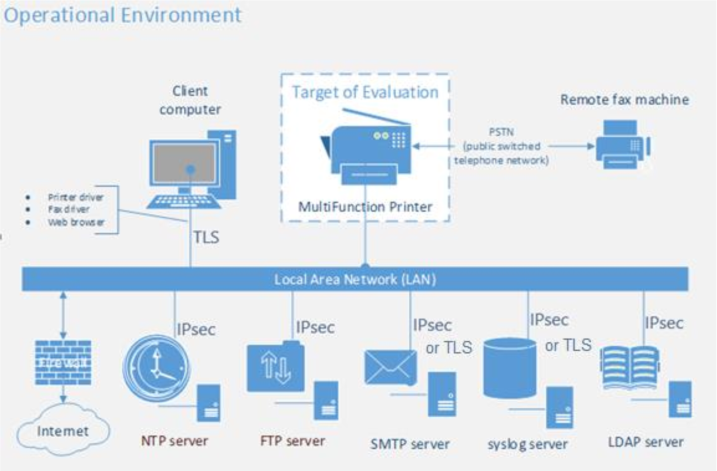 TOE ArchitectureSecurity PolicyThe TOE implements and enforces policies pertaining to the following security functionality:Security AuditCryptographic SupportAccess ControlStorage Data EncryptionIdentification and AuthenticationAdministrative RolesTrusted OperationsTOE AccessTrusted CommunicationsPSTN Fax-Network SeparationImage OverwriteComplete details of the security functional requirements (SFRs) can be found in the Security Target (ST) referenced in section 8.2.Cryptographic FunctionalityThe following cryptographic implementations have been evaluated by the CAVP and are used by the TOE:Cryptographic Implementation(s)Assumptions and Clarification of ScopeConsumers of the TOE should consider assumptions about usage and environmental settings as requirements for the product’s installation and its operating environment. This will ensure the proper and secure operation of the TOE.Usage and Environmental AssumptionsThe following assumptions are made regarding the use and deployment of the TOE:Physical security, commensurate with the value of the TOE and the data it stores or processes, is assumed to be provided by the environmentThe Operational Environment is assumed to protect the TOE from direct, public access to its LAN interfaceTOE Administrators are trusted to administer the TOE according to site security policiesAuthorized Users are trained to use the TOE according to site security policiesClarification of ScopeEvaluated ConfigurationThe evaluated configuration consists of the following models running the TOE firmware (JE-1.00-H):IM C300IM C300FIM 400FIM 400SRFWith support from the operating environment for:SYSLOG serverLDAP serverNTP serverFTP serverSMTP serverDocumentationThe following documents are provided to the consumer to assist in the configuration and installation of the TOE:User Guide IM C300/400 Series Security Guide IM C300/400 SeriesRICOH IM C300/C300F/C400F/C400SRF Common Criteria Guidance Supplement, v0.6, December 2020Evaluation Analysis ActivitiesThe evaluation analysis activities involved a structured evaluation of the TOE.  Documentation and process dealing with Development, Guidance Documents, and Life-Cycle Support were evaluated.DevelopmentThe evaluators analyzed the documentation provided by the vendor; they determined that the design completely and accurately describes the TOE security functionality (TSF) interfaces and how the TSF implements the security functional requirements. The evaluators determined that the initialization process is secure, that the security functions are protected against tamper and bypass, and that security domains are maintained. Guidance DocumentsThe evaluators examined the TOE preparative user guidance and operational user guidance and determined that it sufficiently and unambiguously describes how to securely transform the TOE into its evaluated configuration and how to use and administer the product. The evaluators examined and tested the preparative and operational guidance, and determined that they are complete and sufficiently detailed to result in a secure configuration.Section 4.1 provides details on the guidance documents.Life-Cycle SupportAn analysis of the TOE configuration management system and associated documentation was performed. The evaluators found that the TOE configuration items were clearly marked. The evaluators examined the delivery documentation and determined that it described all of the procedures required to maintain the integrity of the TOE during distribution to the consumer.Testing ActivitiesTesting consists of the following three steps: assessing developer tests, performing independent functional tests, and performing penetration tests.Assessment of Developer testsThe evaluators verified that the developer has met their testing responsibilities by examining their test evidence, and reviewing their test results, as documented in the Evaluation Test Report (ETR). The correspondence between the tests identified in the developer’s test documentation and the functional specification was complete.Conduct of TestingThe TOE was subjected to a comprehensive suite of formally documented, independent functional and penetration tests. The detailed testing activities, including configurations, procedures, test cases, expected results and observed results are documented in a separate Test Results document.Independent Functional TestingDuring this evaluation, the evaluator developed independent functional tests by examining design and guidance documentation. All testing was planned and documented to a sufficient level of detail to allow repeatability of the testing procedures and results. The following testing activities were performed:Cryptographic Implementation Verification:  The evaluator verified that the claimed cryptographic implementations were present and used by the TOE.Functional Test ResultsThe developer’s tests and the independent functional tests yielded the expected results, providing assurance that the TOE behaves as specified in its ST and functional specification.Independent Penetration TestingThe penetration testing effort focused on 4 flaw hypotheses.Public Vulnerability based (Type 1)Technical community sources (Type 2)Evaluation team generated (Type 3)Tool Generated (Type 4)The evaluators conducted an independent review of all evaluation evidence, public domain vulnerability databases and technical community sources (Type 1 & 2).   Additionally, the evaluators used automated vulnerability scanning tools to discover potential network, platform, and application layer vulnerabilities (Type 4).   Based upon this review, the evaluators formulated flaw hypotheses (Type 3), which they used in their penetration testing effort.Penetration Test resultsType 1 & 2 searches were conducted on  and included the following search terms:Vulnerability searches were conducted using the following sources:The independent penetration testing did not uncover any residual exploitable vulnerabilities in the intended operating environment.Results of the EvaluationThis evaluation has provided the basis for the conformance claim documented in Table 1. The overall verdict for this evaluation is PASS.  These results are supported by evidence in the ETR.The Information Technology (IT) product identified in this certification report, and its associated certificate, has been evaluated at an approved evaluation facility established under the Canadian Centre for Cyber Security (CCCS). This certification report, and its associated certificate, apply only to the specific version and release of the product in its evaluated configuration.The evaluation has been conducted in accordance with the provisions of the Canadian Common Criteria Scheme and the conclusions of the evaluation facility in the evaluation report are consistent with the evidence adduced. This is not an endorsement of the IT product by CCCS or by any other organization that recognizes or gives effect to this certificate, and no warranty of the IT product by CCCS or by any other organization that recognizes or gives effect to this certificate, is expressed or implied.Recommendations/CommentsThe IM C300/C300F/C400F/C400SRF are high-quality multi-function print, copy, fax, and scanning devices with security features consistent with the Protection Profile it claims conformance with.  Of note, the evaluator found that RICOH is a highly mature organization operating with integrity regarding Common Criteria: they value the process and the results.Supporting ContentList of AbbreviationsReferencesTOE Name and VersionDeveloperCryptographic Module/AlgorithmCertificate NumberRICOH Cryptographic Module for IPSec, version 1.0AES 5315, SHS 4269, HMAC 3515RICOH Platform Validation Library for JX3 v1.0C630RICOH Cryptographic Library © v1.0C629LPUX NVRAM Encryption Driver, v1.2AES 4560Boot SHA-1 Module v47.04C715RICOH Company AES256CBC Implementation v.MB8AL1062MH-GE1AES 3921Wolfcrypt, version 3.14.2RSA 2869, SHS 4306, AES 5364, HMAC 3552, DRBG 2075, ECDSA 1414, KAS 1826RICOH IM C300RICOH IM C300FRICOH IM C400FRICOH IM C400SRFNetBSD 6.0.1WolfSSL 3.14.2Web Image Monitor version 2.16.1https://www.ricoh.com/products/security/mfp/bulletins/https://www.ricoh.com/info/NIST National Vulnerabilities Database (can be used to access CVE and US-CERT databases identified below): https://web.nvd.nist.gov/view/vuln/searchCommon Vulnerabilities and Exposures: http://cve.mitre.org/cve/  https://www.cvedetails.com/vulnerability-search.php US-CERT: http://www.kb.cert.org/vuls/html/searchTenable Network Security: http://nessus.org/plugins/index.php?view=searchTipping Point Zero Day Initiative: http://www.zerodayinitiative.com/advisoriesOffensive Security Exploit Database: https://www.exploit-db.com/Rapid7 Vulnerability Database: https://www.rapid7.com/db/vulnerabilitiesCommunity (Symantec) security community: https://www.securityfocus.com/TermDefinitionCAVPCryptographic Algorithm Validation ProgramCCEFCommon Criteria Evaluation FacilityCMConfiguration ManagementCMVPCryptographic Module Validation ProgramCSECommunications Security EstablishmentCCCSCanadian Centre for Cyber SecurityEALEvaluation Assurance LevelETR Evaluation Technical ReportGCGovernment of CanadaITInformation TechnologyITSInformation Technology SecurityPPProtection ProfileSFRSecurity Functional RequirementSTSecurity TargetTOETarget of EvaluationTSFTOE Security FunctionReferenceCommon Criteria for Information Technology Security Evaluation, Version 3.1 Revision 5, April 2017.Common Methodology for Information Technology Security Evaluation, CEM, Version 3.1 Revision 5, April 2017.Security Target RICOH IM C300/C300F/C400F/C400SRF, version JE-1.00-H, 14 Jan 2021, v0.7Evaluation Technical Report RICOH IM C300/C300F/C400F/C400SRF, version JE-1.00-H, 16 Dec 2020, v0.5Assurance Activity Report RICOH IM C300/C300F/C400F/C400SRF, version JE-1.00-H, 16 Dec 2020, v0.5